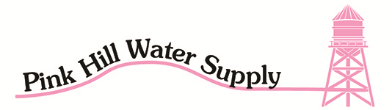 P.O. BOX 224, BELLS, TX, 75414(903) 965-47772019 ANNUAL MEMBERSHIP MEETING AGENDADate and Time: Thursday March 14th, 2019 at 6:00p.m.Place: Pink Hill Water Supply Corporation Office40 Roy Ayres Rd, Bells, TX, 75414 MEETING CALLED TO ORDER AND QUORUM ESTABLISHED.TOTAL NUMBER OF MEMBERS PRESENT.FINAL CALL FOR BALLOTS.  A RESOLUTION DECLARING THE UNOPPOSED CANDIDATES ELECTED.  ALL BALLOTS WILL BE COLLECTED AND GIVEN TO OUR ELECTION AUDITOR ALONG WITH ANY VOTES THAT HAVE BEEN MAILED IN OR HAVE BEEN DROPPED OFF AT THE OFFICE AS OF NOON MARCH 13TH 2019.READING AND ACTION ON THE MINUTES OF THE 2018 ANNUAL MEMBERSHIP MEETING.PROGRESS AND INFORMATION REPORT.QUESTION AND ANSWER PERIOD.ELECTION RESULTS:COMMENTS FROM NEWLY ELECTED DIRECTORS. (OPTIONAL).DRAWING FOR CASH DOOR PRIZES.  TEN $20.00 AND ONE $100.00 CREDIT OFF YOUR WATER BILL. CLOSING COMMENTS.ADJOURN MEETING.****NOTICE****